                              R E P U B L I K A   E   SH Q I P Ë R I S Ë       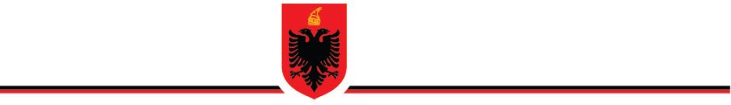 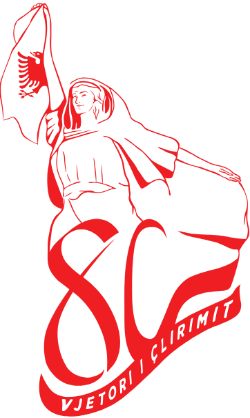                                               KUVENDI                                           PROJEKTLIGJNr.______, datë ____.___.2024PËR RREGULLIMIN E PRODHIMIT, TREGTIMIT, KËRKIMIT DHE ZHVILLIMIT TË ARMËVE, MUNICIONEVE, PAJISJEVE DHE TEKNOLOGJIVE USHTARAKE Në mbështetje të neneve 78 dhe 83, pika 1, të Kushtetutës, me propozimin e Këshillit të Ministrave,KUVENDII REPUBLIKËS SË SHQIPËRISËV E N D O S I:KREU IDISPOZITA TË PËRGJITHSHMEQëllimiKy ligj ka për qëllim:të përcaktojë  rregullat kryesore të funksionimit dhe zhvillimit të industrisë së prodhimit të armëve, municioneve, pajisjeve dhe teknologjive ushtarake, demilitarizimit,  tregtimit të tyre, si dhe kërkimit e zhvillimit në këtë industri;të përcaktojë parimet, rregullat kryesore, si dhe institucionet përgjegjëse për kontrollin dhe mbikëqyrjen e veprimtarive të ushtruara sipas pikës 1 të këtij neni, nga subjektet që ushtrojnë aktivitet ekonomik në Republikën e Shqipërisë në këtë fushë;fuqizimin dhe rritjen e kapaciteteve ushtarake, nëpërmjet sigurimit të armëve, teknologjive dhe pajisjeve ushtarake për Forcat e Armatosura ose strukturat e tjera të sigurisë që i përdorin ato.Neni 2Objekti i ligjitKy ligj përcakton rregullat për:krijimin dhe funksionimin e autoritetit rregullator të industrisë ushtarake të mbrojtjes dhe sigurisë;regjistrimin dhe licencimin e subjekteve të cilët kryejnë veprimtari të rregulluara nga ky ligj;zhvillimin e veprimtarive të prodhimit, magazinimit, transportimit, tregtimit dhe të kërkimit dhe zhvillimit teknologjik të armatimit ushtarak; ç)  masat minimalisht të detyrueshme për të garantuar pacenueshmërinë e shëndetit dhe jetës së njerëzve, sikurse dhe mbrojtjen e mjedisit dhe botës së gjallë gjatë zhvillimit të veprimtarive të rregulluara nga ky ligj;d)  bashkëpunimin me autoritete dhe subjekte kombëtare dhe ndërkombëtare, në fushat e zbatimit të këtij ligji;2. Ligji përcakton incentivat dhe lehtësirat për subjektet që do të kryejnë veprimtari në industrinë ushtarake, sikurse edhe kushtet dhe procedurat për dhënien e tyre. Neni 3Përkufizime“Armatim ushtarak”, në kuptimin e këtij ligji, do të konsiderohen mallrat e përcaktuara në listën e mallrave ushtarake të miratuar nga Këshilli i Ministrave, sipas legjislacionit në fuqi për transferimet ndërkombëtare të mallrave ushtarake.“Autoriteti rregullator”, në kuptim të këtij ligji, është autoriteti përgjegjës për licencimin, mbikëqyrjen dhe rregullimin e sektorit të prodhimit, tregtimit, kërkimit dhe zhvillimit të armatimit ushtarak.“Subjekt i licencuar” është subjekti juridik, privat ose shtetëror, që prodhon dhe tregton armë ushtarake ose merr pjesë në prodhimin, tregtimin e armatimit ushtarak, i cili ka marrë licencën përkatëse nga autoriteti rregullator, për ushtrimin e veprimtarisë së tij.“Prodhim” është procesi që përfshin projektimin e armatimit ushtarak, sistemeve dhe pajisjeve, zhvillimin e prototipave, montimin, ndërtimin, prodhimin në shkallë të vogël dhe në masë, standardizimin ushtarak, verifikimin e armëve të prodhuara, sistemin e sigurimit të cilësisë, kontrollit të cilësisë, modernizimin, mirëmbajtjen, demilitarizimin dhe riparimin e armatimit ushtarak, si dhe çdo aktivitet tjetër me të cilin synohet të përftohen produktet dhe pjesët e armëve, municioneve, pajisjeve dhe teknologjike ushtarake.“Demilitarizim” është procesi i shndërrimit përfundimtar dhe i pakthyeshëm i armatimit ushtarak, municionit, dhe eksplozivëve duke pamundësuar përdorimin e tyre për funksionet për të cilat janë krijuar. Demilitarizimi i mjeteve dhe pajisjeve ushtarake si tanke, avionë, anije, mjete të blinduar është procesi i heqjes të gjithë armatimit ushtarak dhe municionit prej tyre. “Tregtim” është veprimtaria ekonomike, e cila, nëpërmjet proceseve të shitjes dhe blerjes, synon të transferojë armatimin ushtarak nga prodhuesi te përdoruesi fundor, drejtpërdrejt ose nëpërmjet ndërmjetësve, brenda dhe jashtë vendit. “Kërkim dhe zhvillim teknologjik i armatimit ushtarak” është ndërmarrja e proceseve novatore për zhvillimin e produkteve të reja ose përmirësimin e produkteve, shërbimeve dhe proceseve ekzistuese, duke përfshirë studimin, dizajnin e teknologjisë, zhvillimin e prototipeve, testimin dhe përmirësimin e produkteve të reja.“Praktika të mira tregtare” janë tërësia e standardeve dhe procedurave të ndjekura gjatë prodhimit të armatimit ushtarak, të zhvilluara për të siguruar që aktivitetet tregtare të jenë etike, transparente dhe efikase, duke ruajtur gjithashtu sigurinë kombëtare dhe ndërkombëtare. “Markim” është procesi i vendosjes së një shenje unike në formë kodi, pulle, etikete ose çdo formë tjetër unike identifikimi dhe individualizimi në armatimit ushtarak, nënproduktet ose produktet përfundimtare të tyre, që provon se prodhimi është kryer sipas rregullave të përcaktuara në këtë ligj, me qëllim identifikimin dhe gjurmimin e tyre.“Gjurmimi i armatimit ushtarak” është procesi i identifikimit dhe dokumentimit të lëvizjes dhe shpërndarjes në të gjitha fazat e prodhimit, blerjes, shitjes deri në asgjësimin ose përdorimin përfundimtar. Kjo përfshin regjistrimin e informacionit thelbësor, si: origjina, pronësia, shitja, blerja, transferimi, rrugët e transportit, vendet e magazinimit, si dhe çdo informacion tjetër që i shërben qëllimit të gjurmimit. “Regjistri i posaçëm i subjekteve të përjashtuara” (RPSV), në kuptimin e këtij ligji është regjistri zyrtar i mbajtur nga autoriteti rregullator, ku pasqyrohet lista e individëve apo subjekteve juridike që kanë shkelur përcaktimet e këtij ligji, si dhe të atyre individëve që përbëjnë kërcënim për sigurinë kombëtare, si dhe të sanksionuarit nga organizatat ndërkombëtare për kryerjen e transaksioneve financiare dhe operacionet tregtare në kundërshtim me ligjin dhe konventat ndërkombëtare rregullatorë në këtë industri. Neni 4Fusha e zbatimitKy ligj zbatohet për çdo subjekt që kryen veprimtari të licencuar për: a) prodhimin e armatimit ushtarak; b) zhvillimin e kërkimit shkencor dhe zhvillimit teknologjik mbi armatimin ushtarake; c) tregtimin e armatimit ushtarak.Ky ligj zbatohet edhe për çdo strukturë shtetërore që kryen monitorimin, mbikëqyrjen, kontrollin dhe inspektimin e zbatimit të këtij ligji. Neni 5Ndalim i përgjithshëmNë Republikën e Shqipërisë është i ndaluar:Prodhimi, tregtimi, kërkimi dhe zhvillimi i armatimit ushtarak, në kundërshtim me konventat dhe traktatet ndërkombëtare ku Republika e Shqipërisë është palë;Prodhimi dhe tregtimi, në çdo formë, i armëve dhe teknologjive të armëve biologjike, kimike dhe bërthamore. Neni 6TregtimiPër qëllime të këtij ligji, tregtia e armatimit ushtarak kryhet nga subjektet e licencuara, duke përfshirë edhe:       a)	bashkëpunimin tregtar, teknik, prodhues;b)	ndërmjetësimin dhe shërbime të tjera në tregtinë e armatimit ushtarak;      c)   projektimi, ndërtimi dhe forcimi i kapaciteteve për prodhimin e armatimit ushtarak;      ç)  shitblerja e të drejtave mbi teknologjinë në fushën e prodhimit të armatimit ushtarak.Neni 7Parime të përgjithshmeSubjektet e licencuara zbatojnë standarde të larta të sigurisë dhe mbrojtjes së interesit publik dhe marrin të gjitha masat për të zbatuar rregullat e këtij ligji dhe standardet e tjera të përcaktuara nga legjislacioni në fuqi, në të gjitha fazat e zhvillimit të veprimtarisë, me qëllim parandalimin e aksidenteve dhe keqpërdorimit të armatimit ushtarak.Subjektet e licencuara bashkëpunojnë ngushtë me autoritetet e sigurisë kombëtare dhe ndërkombëtare, për të parandaluar dhe menaxhuar çdo rrezik potencial ndaj sigurisë që mund të rrjedhë nga aktiviteti i tyre.Subjektet e licencuara janë të detyruara të bashkëpunojnë me autoritetet përgjegjëse, për të siguruar që të gjitha aktivitetet e tyre të zhvillohen në përputhje me standardet e nevojshme të transparencës dhe qëndrueshmërisë, duke garantuar një nivel të lartë të llogaridhënies dhe integritetit në veprimtarinë e tyre. Të gjitha subjektet shtetërore dhe private, të cilat ushtrojnë veprimtari brenda fushës së zbatimit të këtij ligji, ushtrojnë përgjegjësinë dhe kujdesin e duhur për parandalimin dhe ndalimin e akteve korruptive, të përvetësimit të paligjshëm të interesave, të shpërdorimit dhe trafikimit të armatimit ushtarak, të përhapjes së tyre në masë, të akumulimit të paligjshëm të armëve që mund të përdoren nga rrjetet e krimit të organizuar apo të përdoren për akte terrorizmi, agresioni të brendshëm apo ndërkombëtar ose shkelje të rënda të së drejtës ndërkombëtare.Autoritetet shtetërore dhe subjektet e licencuara ushtrojnë aktivitetin e tyre duke prioritizuar nxitjen e teknologjive të reja dhe inovacionit në fushën e mbrojtjes dhe bashkëpunojnë kur është nevoja në funksion të krijimit të një mjedisi të favorshëm për kërkimin shkencor dhe zhvillimin teknologjik.Neni 8Praktikat më të mira tregtarePraktikat e mira tregtare përfshijnë:a)	respektimi i plotë i ligjeve kombëtare dhe ndërkombëtare që rregullojnë tregtinë e armëve, duke përfshirë kontrollet e eksportit dhe sanksionet ndërkombëtare;b)	raportimi i qartë dhe i saktë i të dhënave tregtare dhe financiare për të shmangur çdo lloj keqkuptimi ose dyshimi mbi veprimet korruptive ose të paligjshme;c)	sigurimi që të gjitha armët dhe teknologjitë ushtarake mbrohen nga aksesimi i paautorizuar gjatë prodhimit, magazinimit dhe transportit;ç)	mbrojtja e teknologjive të një rëndësie të veçantë ushtarake nga kopjimi ose shpërndarja e paautorizuar, për të siguruar avantazhet strategjike dhe tregtare;d)   zbatimi i standardeve të larta etike në marrëdhëniet me klientët dhe furnizuesit, përfshirë refuzimin e ryshfetit dhe korruptimit;dh) zbatimin e praktikave që minimizojnë ndikimin mjedisor të prodhimit dhe shkatërrimit të armatimit;e)  angazhimi me komunitetet lokale dhe kontributi në zhvillimin e tyre ekonomik dhe social, veçanërisht në zonat ku zhvillohen aktivitete të prodhimit të armëve;ë)   sigurimin që të gjithë punonjësit marrin trajnimin e nevojshëm për të zbatuar praktikat e mira tregtare dhe për të menaxhuar teknologjitë e reja dhe materialet me përgjegjësi.Neni 9Detyrimi për shërbim Në rastin e gjendjes së luftës ose në kushtet e një rreziku të afërt dhe konkret të një agresioni ushtarak ndaj Republikës së Shqipërisë ose aleatëve të saj strategjikë, subjektet e licencuara kanë detyrimin që të sigurojnë një rezervë të caktuar armatimesh dhe pajisjesh teknologjike për Forcat e Armatosura të Republikës së Shqipërisë, në zbatim të vendimit të Këshillit të Ministrave, në vijim të propozimit të ministrit të Mbrojtjes dhe vendimmarrjes së Komitetit të Mbrojtjes dhe Sigurisë.Subjektet e licencuara janë të detyruara të plotësojë kërkesën sipas pikës 1, më sipër, në mënyrë të menjëhershme dhe të plotë, në përputhje me ligjin dhe udhëzimet e autoriteteve përgjegjëse për rregullimin e industrisë së mbrojtjes.KREU II KRIJIMI DHE KOMPETENCAT E AUTORITETIT REGULLATORNeni 10Autoriteti rregullatorPranë ministrisë përgjegjëse për mbrojtjen krijohet Agjencia e Industrisë së Mbrojtjes (AIM), këtu e në vijim “Agjencia”, e cila është autoriteti shtetëror përgjegjës për licencimin, mbikëqyrjen dhe rregullimin e industrisë së prodhimit, magazinim, transportim, tregtimit, kërkimit dhe zhvillimit të armatimit ushtarak. Agjencia është institucion në varësi të ministrit përgjegjës për mbrojtjen, me statusin e personit juridik publik, me seli në Tiranë.Agjencia financohet nga buxheti i shtetit, tarifat e licencimit dhe çdo burim tjetër i ligjshëm.  Drejtori i përgjithshëm i Agjencisë emërohet nga Kryeministri, me propozim të ministrit përgjegjës për mbrojtjen.Struktura dhe organika e Agjencisë miratohen me urdhër të Kryeministrit, me propozim të ministrit përgjegjës për mbrojtjen. Këshilli i Ministrave përcakton rregullat e organizimit dhe funksionimit të Agjencisë. Neni 11Kompetencat e autoritetit rregullator1. Agjencia kryen funksionet dhe detyrat, si më poshtë:lëshon, rinovon, pezullon dhe revokon licencat për subjektet që merren me prodhimin dhe tregtimin e armatimit ushtarak;  mban dhe përditëson regjistrin e subjekteve të licencuara dhe të armatimit ushtarak të prodhuar, zhvilluar apo tregtuar në Republikën e Shqipërisë;përcakton rregullat specifike që subjektet e licencuara duhet të ndjekin për të garantuar sigurinë dhe cilësinë e produkteve dhe shërbimeve të tyre, duke përfshirë kriteret për testimin dhe certifikimin e armatimit ushtarak, përpara se ato të hyjnë në treg;ç) 	bashkëpunon ngushtë me homologët e saj ndërkombëtarë dhe angazhohet në marrëveshje bashkëpunimi për shkëmbimin e informacionit, praktikave më të mira dhe përforcimin e kapaciteteve në fushën e kontrollit të armatimit ushtarak;bashkëpunon me subjektet e licencuara për të zhvilluar standarde dhe praktika të mira në fushën e mbrojtjes dhe sigurisë, në përputhje me përcaktimet e këtij ligji;dh) bashkëpunon me Qendrën e Inovacionit dhe Ekselencës të ministrisë përgjegjëse për mbrojtjen dhe subjekte të tjera private dhe shtetërore, me qëllim nxitjen, promovimin dhe rritjen e inovacionit dhe zhvillimit teknologjik në fushën e mbrojtjes dhe prodhimit të armatimit ushtarak;parashikon mekanizma bashkëpunimi midis Agjencisë dhe subjekteve të tjera shtetërore, për shkëmbimin e informacionit dhe koordinimin e përpjekjeve për mbikëqyrjen e tregut të armatimit ushtarak;ë) bashkëpunon dhe ndan informacion me institucionet dhe entitetet ndërkombëtare që mbikëqyrin kontrollin e armëve dhe sigurinë globale, duke kontribuar në përpjekjet ndërkombëtare për parandalimin e përhapjes së paligjshme të armatimit ushtarak;monitoron dhe garanton që legjislacioni kombëtar dhe procedurat e zbatuara nga subjektet e licencuara janë në përputhje me detyrimet ndërkombëtare të ndërmarra nga Republika e Shqipërisë;mbikëqyr zbatimin e legjislacionit për prodhimin dhe tregtimin e armëve dhe armatimit ushtarak nga ana e subjekteve të licencuara;gj) kryen inspektime të rregullta dhe monitoron aktivitetet e subjekteve të licencuara për të siguruar përputhshmërinë me legjislacionin, veçanërisht me kërkesat e sigurisë dhe të cilësisë;mban dhe publikon regjistrin e posaçëm të subjekteve të përjashtuara; merr masa administrative për subjektet e licencuara, që gjenden në shkelje të dispozitave të legjislacionit në fuqi për prodhimin dhe tregtimin e armatimit ushtarak;siguron transparencë në veprimtarinë e saj rregullatore, duke publikuar raporte të rregullta, statistika dhe analiza mbi gjendjen e industrisë së armatimit ushtarak në Republikën e Shqipërisë;funksionon si një "one stop shop" për zgjidhjen e çështjeve dhe problematikave që paraqiten nga subjektet e këtij ligji.KREU III ZHVILLIMI I AKTIVITETEVE TË LICENCUARANeni 12LicencimiProdhimi, magazinimi, transportimi dhe tregtimi i armatimit ushtarak kryhet, vetëm nga subjektet e pajisura me licencën përkatëse të lëshuara nga Agjencia. Subjektet që kryejnë veprimtari në fushën e prodhimit dhe tregtimit të armatimit ushtarak në Shqipëri, përmbushin kritere specifike për marrjen e licencës së aktivitetit. Subjektet që kërkojnë licencim duhet të paraqesin vërtetim të kapaciteteve të caktuara financiare dhe teknike, përputhshmërinë me standardet e sigurisë, cilësisë dhe besueshmërisë, respektimin e legjislacionit për mbrojtjen e mjedisit, shëndetit dhe jetës së njerëzve, si dhe të mbrojtjen dhe sigurinë e punonjësve të tyre.  Subjektet që paraqesin kërkesë për licencë apo autorizim ndërmarrin detyrimin për të vepruar në përputhshmëri me legjislacionin kombëtar dhe detyrimet ndërkombëtare të Republikës së Shqipërisë, si dhe detyrimin për t’u angazhuar në praktika të mira tregtare.Këshilli i Ministrave përcakton llojet e licencave, kriteret e detajuara dhe procedurat e licencimit të subjekteve, rinovimin, pezullimin dhe revokimin e tyre, si dhe tarifat e aplikimit për licencim. Neni 13Rinovimi, pezullimi dhe revokimi i licencaveSubjektet e licencuara paraqesin pranë Agjencisë kërkesën për rinovimin e licencës së tyre, përpara përfundimit të afatit të saj. Gjatë shqyrtimit të kërkesës për rinovim, Agjencia sigurohet që subjekti kërkues, përgjatë kohëzgjatjes së licencës, ka garantuar në mënyrë të vazhdueshme përputhshmërinë e aktivitetit të tij me dispozitat ligjore dhe rregullatore për prodhimin dhe tregtimin e armatimit ushtarak.  Rinovimi i licencës i nënshtrohet të njëjtave procedurave të marrjes së licencës.Agjencia pezullon licencën në rastet kur subjekti:subjekti shkel kushtet e licencës;  nuk raporton dhe nuk merr miratim për ndryshimet mbi kushtet për të cilat është dhënë licenca;gjatë kontrolleve inspektuese nga Agjencia konstatohet së procesi i prodhimit nuk është në përputhje me kërkesat e cilësisë dhe sigurisë;ç)  konstatohet se sistemi i gjurmimit nuk është funksional sipas kërkesave të legjislacionit në fuqi.Në rastet e pezullimit të licencës, subjektit i lihet një afat 45-ditor për plotësimin e mangësive të konstatuara. Në përfundim të këtij afati, në rast të mosplotësimit të mangësive Agjencia vendos për revokimin e licencës.Agjencia revokon licencën në rastet kur:subjekti angazhohet në veprimtari që cenojnë sigurinë kombëtare;subjekti përdor në mënyrë të paautorizuar armët; subjekti nuk respekton kriteret e sigurisë dhe cilësisë;ç)  konstatohet se licenca është lëshuar në bazë të të dhënave të rreme;subjekti pengon inspektimin dhe kontrollin nga autoritetet përgjegjëse;dh) subjekti, brenda afatit të caktuar, nuk i ka eliminuar parregullsitë ose paligjshmëritë e konstatuara nga Agjencia.Neni 14Kërkimi dhe zhvillimi teknologjikAktivitetet e kërkimit dhe zhvillimit teknologjik kryhen në mënyrë ekskluzive nga subjektet e pajisura me autorizimin përkatës nga Agjencia. Subjektet të cilat kërkojnë të pajisen me autorizim për zhvillimin e aktiviteteve të kërkimit dhe zhvillimit teknologjik, garantojnë respektimin e legjislacionit që mbron të drejtat e autorit, si dhe kryerjen e kësaj veprimtarie, duke respektuar standardet kërkimore dhe direktivat që lidhen me integritetin dhe përgjegjësinë gjatë kryerjes së kërkimeve dhe eksperimenteve.Këshilli i Ministrave përcakton llojet e autorizimeve, kriteret dhe procedurën për dhënien e tyre. Neni 15Regjistrimi dhe raportimiAgjencia e Industrisë së Mbrojtjes mban një regjistër, me akses ekskluziv, ku paraqiten të dhëna të sakta dhe të përditësuara të të gjitha armëve, municioneve, pajisjeve dhe teknologjive ushtarake të prodhuara, tregtuara, importuara ose eksportuara.Subjektet e licencuara janë të detyruara të regjistrojnë të gjitha aktivitetet e tyre që lidhen me prodhimin, tregtimin, si dhe eksportin - importin e armatimit ushtarak në regjistrin e  mbajtur nga Agjencia.Subjektet e licencuara janë të detyruara të raportojnë rregullisht pranë Agjencisë, çdo ndryshim në aktivitetet e prodhimit ose tregtimit, në strukturën e tyre të pronësisë, ose në teknologjitë e përdorura. Formati i regjistrit, përmbajtja e raportimit dhe afatet raportuese përcaktohen nga Agjencia.Neni 16Markimi dhe gjurmimiMarkimi bëhet nëpërmjet shenjës unike në formë kodi, pulle, etikete ose çdo formë tjetër unike identifikimi dhe individualizimi në armatimin ushtarak, nënproduktet ose produktet përfundimtare të tyre, që provon se prodhimi është kryer sipas rregullave të përcaktuara në këtë ligj, me qëllim identifikimin dhe gjurmimin e tyre.Gjurmimi bëhet nëpërmjet sistemit të gjurmimit, të ngritur nga subjektet e licencuara, për çdo njësi të prodhuar, tregtuar, eksportuar, duke mundësuar identifikimin dhe gjurmimin a armatimit. Ky sistem duhet të jetë i ngritur në mënyrë elektronike dhe të jetë i aksesueshëm në çdo kohë nga Agjencia. Subjektet e licencuara janë të detyruara të markojnë produktin, që është objekt i veprimtarisë së tyre dhe të zbatojnë të gjithë legjislacionin lidhur me markimin dhe gjurmimin.Kërkesat për gjurmueshmërinë, si dhe rregullat për elementet, etiketën apo pullën unike të markimit apo forma të tjera të identifikimit dhe individualizimit të armatimit ushtarak, procedura dhe mënyra e markimit dhe gjurmimit, si dhe autoriteti apo pala e autorizuar për realizimin e markimit dhe gjurmueshmërisë përcaktohen me vendim të Këshillit të Ministrave.Neni 17Mbikëqyrja mbi gjurmiminAgjencia monitoron vendosjen e shenjave unike për identifikimin dhe gjurmimin e armatimit ushtarak në të gjitha fazat e prodhimit, deri te përdoruesi fundor.Subjektet e licencuara, sipas kuptimit të këtij ligji, kanë detyrimin të hedhin të dhënat për identifikimin dhe gjurmimin e armëve në regjistrin elektronik të mbajtur nga Agjencia, sipas përcaktimeve të këtij ligji. Agjencia akseson regjistrin për qëllime kontrolli dhe inspektimi të aktiviteteve të zhvilluara nga subjektet e licencuara.Neni 18SiguriaSubjektet që prodhojnë, tregtojnë dhe shpërndajnë armë ushtarake, sipas këtij ligji, hartojnë dhe zbatojnë një rregullore të brendshme, ku parashikohen masat dhe procedurat për të garantuar:mbrojtjen dhe sigurinë e jetës së njerëzve, mjedisit dhe interesave të tjera publike; mbrojtjen dhe sigurinë e shëndetit dhe jetës së personelit;sigurinë e produkteve dhe pajisjeve të prodhimit, mjeteve dhe makinerive speciale, objekteve ku zhvillohen të gjitha fazat e prodhimit, testimit, magazinimit dhe shpërndarjes së armatimit ushtarak; ç)  mbrojtjen dhe sigurinë e të dhënave dhe dokumentacionit që lidhet me prodhimin, projektet e zhvillimit, kërkimin dhe zhvillimin teknologjik dhe industrial, si dhe informacionin mbi marrëdhëniet financiare dhe të biznesit;  ndërmarrjen e veprimeve të caktuara në rast emergjence në procesin e prodhimit, tregtisë dhe transportit të armatimit ushtarak. Subjektet që ushtrojnë veprimtari në fushën e këtij ligji, detyrohen të vlerësojnë në mënyrë periodike, përmes raporteve audituese, garantimin e standardeve për menaxhimin e rreziqeve specifike që lidhen me çdo fazë të prodhimit dhe magazinimin e armatimit ushtarak.Subjektet detyrohen që gjatë veprimtarisë së tyre të veprojnë në përputhje me standardet e njohura dhe praktikat e mira, si dhe legjislacionin kombëtar, rregulloret e Bashkimit Evropian dhe embargot e sanksionet e vendosura nga institucionet ndërkombëtare, me të cilat Republika e Shqipërisë ka lidhur marrëveshje.Subjektet që prodhojnë apo marrin pjesë në prodhimin, tregtimin ose transportin e armatimit ushtarak, detyrohen të garantojnë magazinimin e sigurt, në mënyrë që të parandalojnë humbjen ose dëmtimin e armatimit ushtarak. Në rast të humbjes apo dëmtimit të armatimit ushtarak, subjektet, menjëherë dhe jo më vonë se 24 orë nga ngjarja, njoftojnë Agjencinë e Industrisë së Mbrojtjes.Neni 19Mbrojtja e punonjësve dhe standardet e punësAgjencia përcakton rregullat e posaçme për industrinë ushtarake, me qëllim garantimin e kushteve të sigurta të punës, sigurinë fizike në vendin e punës dhe promovimin e standardeve të larta etike dhe profesionale.Neni 20Infrastruktura digjitale dhe siguria kibernetikeSubjektet që veprojnë në fushën e prodhimit dhe tregtimit të armatimit ushtarak detyrohen të zbatojnë masa të sigurisë kibernetike për të mbrojtur të dhënat dhe informacionet konfidenciale.  Agjencia, me qëllim zhvillimin e standardeve dhe praktikave të mira në fushën e sigurisë kibernetike, rregullon dhe standardizon ndërveprimin mes ministrisë përgjegjëse për mbrojtjen, Agjencisë, si dhe subjekteve të licencuara në përputhje me këtë ligj, të cilët kanë detyrimin të ngrenë dhe operojnë infrastrukturë digjitale dhe kibernetike, e cila ndërvepron vetëm me infrastrukturat e caktuara të ministrisë përgjegjëse për mbrojtjen. Personeli operativ i këtyre infrastrukturave pajiset me certifikatën e sigurisë përkatëse dhe informacioni i përpunuar në këto infrastruktura është i mbrojtur nga sekreti shtetëror, tregtar dhe industrial ushtarak. Rregullat për ngritjen, funksionimin dhe sigurimin e infrastrukturës përcaktohen me urdhër të ministrit përgjegjës për mbrojtjen me propozim të Agjencisë.KREU IVNDËRVEPRIMI ME SUBJEKTET PUBLIKENeni 21Trajtimi i informacionit të klasifikuar dhe sekretit tregtar1.  Të gjitha subjektet që veprojnë sipas këtij ligji, janë të detyruara të trajtojnë çdo informacion të klasifikuar dhe sekret tregtar, në përputhje me ligjet dhe rregulloret kombëtare për mbrojtjen e informacionit të klasifikuar dhe të drejtat e pronësisë intelektuale.  2.  Agjencia e Industrisë së Mbrojtjes dhe institucionet e tjera shtetërore zbatojnë masa të rrepta për të garantuar mbrojtjen e këtyre të dhënave dhe për të parandaluar zbulimin ose keqpërdorimin e tyre, bazuar në legjislacionin në fuqi për mbrojtjen e sekretin shtetëror, si dhe legjislacionit në fuqi për mbrojtjen e sekretit tregtar.Neni 22Bashkëpunimi me Qendrën e Inovacionit, Sigurisë dhe MbrojtjesSubjektet e licencuara bashkëpunojnë me Qendrën e Inovacionit, Sigurisë dhe Mbrojtjes për të nxitur inovacionin dhe zhvillimin teknologjik në industrinë e mbrojtjes. Ky bashkëpunim ka për objekt projekte të përbashkëta kërkimore, zhvillimin e teknologjive të reja dhe shkëmbimin e njohurive dhe ekspertizës.Neni 23Patentimi dhe regjistrimi i markave, produkteve dhe shpikjeveSubjektet e licencuara sipas këtij ligji, kanë të drejtë të regjistrojnë patentën, markën tregtare ose shpikjen që lidhet me prodhimin dhe zhvillimin e armatimit ushtarak, në zyrën përkatëse të patentave dhe markave tregtare, me qëllim mbrojtjen ligjore të pronësisë intelektuale dhe nxitjen e inovacionit dhe konkurrencës së shëndetshme në këtë sektor. Regjistrimi i markave dhe patentave për produktet ushtarake ndjek të njëjtat procedura si për çdo produkt tjetër, duke përfshirë regjistrimin nëpërmjet Drejtorisë së Përgjithshme të Pronësisë Industriale.Për produktet e krijuara nga subjektet e licencuara sipas këtij ligji, që përfshijnë teknologji të një rëndësie të veçantë ose sekrete, Agjencia mbajtëse e regjistrit parashikon procedura dhe rregullore shtesë që lidhen me sigurinë kombëtare. Në këto raste kërkohet miratimi ose vlerësimi nga Agjencia e Industrisë së Mbrojtjes, përpara se të lejohet regjistrimi i një patente ose marke tregtare, për të siguruar që nuk cenohet siguria kombëtare.Neni 24Mbështetja për trajnimin dhe zhvillimin e punonjësveSubjektet, të cilat përfitojnë nga lehtësitë dhe incentivat sipas këtij ligji, janë të detyruara të investojnë në trajnimin dhe zhvillimin profesional të punonjësve të tyre, në fushat që lidhen me sigurinë, menaxhimin e cilësisë dhe teknologjive të reja, duke kontribuar në rritjen e kapaciteteve njerëzore në sektorin e industrisë së mbrojtjes.Neni 25Mbështetja institucionaleEntet shtetërore njohin dhe zbatojnë përfitimet, lehtësitë tatimore dhe doganore dhe çdo incentivë tjetër që parashikohet nga ky ligj për subjektet që operojnë në industrinë e prodhimit të armatimit ushtarak.  Agjencia e Industrisë së Mbrojtjes do të funksionojë si një "one stop shop" për zgjidhjen e çështjeve dhe problematikave që paraqiten nga subjektet e këtij ligji, duke garantuar trajtimin e informacionit në përputhje me ligjin për informacionin e klasifikuar dhe ruajtjen e sekretit tregtar dhe industrial.Neni 26Llojet e incentivave dhe lehtësiveSubjekti i licencuar në industrinë e prodhimit të armatimit ushtarak në Republikën e Shqipërisë përfiton lehtësira dhe incentiva, duke përfshirë:a)	normë të tatimfitimit 0 (zero) për 5 vitet e para të aktivitetit;b)	ulje e tatimit mbi vlerën e shtuar në masën 10 (dhjetë) për qind, për furnizimet dhe shërbimet e nevojshme për prodhimin e armatimit ushtarak, si dhe çdo përjashtim tjetër tatimor i aplikueshëm, bazuar në legjislacionin në fuqi për tatimin mbi vlerën e shtuar;c)   përjashtim nga të gjitha taksat doganore për mallrat, të cilat shërbejnë drejtpërdrejt për prodhimin e armatimit ushtarak.Subjekti që do të kryejë aktivitet në industrinë ushtarake nëpërmjet partneritetit të krijuar më shoqërinë shtetërore të prodhimit të armatimit ushtarak në Republikën e Shqipërisë, përveç sa është parashikuar në nenin 1, kualifikohet për lehtësi dhe incentiva të tjera që përfshijnë:procedura të përshpejtuara për licencimin dhe regjistrimin e veprimtarisë, sipas legjislacionit në fuqi;mbështetje për ndërtimin dhe mirëmbajtjen e infrastrukturës ndihmëse, si rrugë, ujësjellës kanalizime, energji elektrike dhe telekomunikacion, të cilat janë thelbësore për funksionimin e aktivitetit të subjektit;qasje në fonde dhe programe mbështetëse për kërkim dhe zhvillim në fushën e 
teknologjive të mbrojtjes;ç)  mbështetje dhe bashkëpunim në projekte kërkimore, zhvillimin e teknologjive të reja dhe shkëmbimin e njohurive dhe ekspertizës nga Qendra e Inovacionit, Sigurisë dhe Mbrojtjes, në Ministrinë e Mbrojtjes.Neni 27Kriteret dhe procedurat e aplikimit dhe miratimit për lehtësitëPër të përfituar nga lehtësitë e parashikuara në pikën 1, të nenit 26 të këtij ligji, subjekti aplikon pranë Agjencisë.Dokumentacioni i nevojshëm që paraqet subjekti i interesuar për përfitimin e lehtësive përbëhet nga:formulari standard i aplikimit, i plotësuar dhe i firmosur nga përfaqësuesi ligjor i subjektit.kopje e certifikatës së regjistrimit të subjektit në Qendrën Kombëtare të Biznesit; c)   kopje e plotë e planit të biznesit afatshkurtër 3-vjeçar;ç) pasqyra financiare të audituara për të paktën 3 vitet e fundit në vendin e origjinës së subjekteve aplikuese ose, në rast të subjekteve të reja, deklaratë financiare e audituesit të miratuar;d) dokumentacion që përshkruan nevojat për infrastrukturë ndihmëse;dh) lista e punonjësve të planifikuar për punësim dhe programi i trajnimit për kualifikimin e tyre;e) vërtetim të gjendjes gjyqësore ose një dokument të lëshuar nga një autoritet kompetent, që vërteton se nuk ekzistojnë kushtet e parashikuara në paragrafin 4 të këtij neni.Përjashtohet nga mbështetja dhe lehtësitë e parashikuara në këtë ligj, çdo subjekt prodhues dhe tregtar, çdo person që është anëtar i një organi administrativ, drejtues ose mbikëqyrës i tij, aksionar ose ortak i subjektit prodhues dhe tregtar, ose ka kompetenca përfaqësuese, vendimmarrëse apo kontrolluese brenda tij, që është i dënuar me vendim gjyqësor të formës së prerë për pjesëmarrje ose financim në grup të strukturuar kriminal, organizatë kriminale, bandë e armatosur, organizatë terroriste, pastrim parash ose financim i terrorizmit, vepra me qëllime terroriste ose vepra penale të lidhura me veprimtari terroriste, gjenocid, torturë, vrasje, vepra penale kundër rendit dhe sigurisë publike, armëmbajtje pa leje, tregti të paligjshme armësh, krime ushtarake, sulme kibernetike, organizim, drejtim ose financim i veprimtarisë së prodhimit e shitjes së narkotikëve, si dhe i veprimtarisë së trafikimit të narkotikëve, si dhe shfrytëzim i punës së të miturve dhe forma të tjera të trafikimit të qenieve njerëzore. Agjencia vlerëson aplikimet dhe pas koordinimit me institucionet e tjera shtetërore me të cilat lidhet kërkesa për lehtësi apo incentivat, vlerëson lehtësirat dhe incentivat e përfitimshme nga subjekti, brenda një afati prej 30 ditësh.Raporti i Agjencisë mbi lehtësirat, incentivat dhe propozimet përkatëse i paraqiten Komitetit të Mbrojtjes dhe Sigurisë për shqyrtim dhe miratim.Kriteret e tjera, procedurat dhe dokumentacioni që duhet të plotësojnë subjektet aplikonte përcaktohen me vendim të Këshillit të Ministrave.Neni 28Mbikëqyrja e subjekteve përfituese dhe masat administrativeAgjencia mbikëqyr përputhshmërinë e subjekteve që përfitojnë nga lehtësitë dhe incentivat me kushtet dhe kriteret e përcaktuara në këtë ligj dhe aktet nënligjore të tij.Subjektet që përfitojnë nga lehtësitë dhe incentivat janë të detyruara të paraqesin raporte të rregullta për performancën e tyre financiare dhe operacionale, si dhe për përmbushjen e objektivave të përcaktuara në planin e tyre të biznesit. Rregullat mbi këto raportime përcaktohen nga Agjencia.  Në rast se Agjencia, gjatë verifikimit periodik apo të rastit, konstaton se subjekti përfitues nuk plotëson më kushtet për përfitimin e lehtësive, ajo njofton subjektin brenda 7 ditëve nga konstatimi, duke i komunikuar një afat prej 30 ditësh nga marrja e njoftimit për të adresuar dhe korrigjuar mospërputhshmërinë e konstatuar. Gjatë afatit 30-ditor, subjekti përfitues duhet të paraqesë prova që tregojnë përmbushjen e kushteve të përcaktuara në këtë ligj dhe në aktet nënligjore të tij. Nëse subjekti përfitues nuk arrin të korrigjojë mospërputhshmërinë brenda afatit të caktuar, Agjencia vendos për përjashtimin e subjektit nga lehtësitë dhe incentivat e dhëna.Në rastet e përjashtimit nga lehtësitë dhe incentivat, subjekti është i detyruar të rikthejë çdo përfitim nga data e konstatuar e mospërputhshmërisë. Agjencia do të përcaktojë saktësisht shumën e përfitimeve që duhet të kthehen dhe do t'i komunikojë subjektit detyrimet përkatëse.Subjekti ka të drejtë të ankimojë vendimin e Agjencisë, në përputhje me nenin 35 të këtij ligji. Në rast se, pas përjashtimit nga lehtësitë dhe incentivat, subjekti arrin të plotësojë sërish kushtet e përcaktuara, ai mund të paraqesë një kërkesë të re për rivendosjen e lehtësive dhe incentivave, e cila do të shqyrtohet sipas procedurave të zakonshme të aplikimit.KREU VMARRËDHENIET MË PALËT E TRETANeni 29Nënkontraktimi i aktivitetit nga subjektet e licencuaraÇdo subjekt i licencuar sipas këtij ligji, që kërkon të nënkontraktojë çdo pjesë të aktivitetit të tij në fushën e prodhimit të armatimit ushtarak, duhet të marrë autorizim paraprak nga Agjencia e Industrisë së Mbrojtjes.Kërkesa për autorizim duhet të përmbajë një përshkrim të detajuar të pjesës së aktivitetit që do të nënkontraktohet, si dhe informacionin e plotë mbi subjektin e nënkontraktuar.Agjencia e Industrisë së Mbrojtjes vlerëson kërkesën bazuar në kriteret e sigurisë kombëtare dhe jep përgjigje brenda një afati kohor të caktuar.Autorizimi mund të refuzohet ose të kushtëzohet në varësi të nevojave të sigurisë kombëtare dhe të standardeve të përcaktuara në legjislacionin përkatës.Rregullat dhe procedurat për vlerësimin dhe lejimin e nënkontraktimit përcaktohen nga Agjencia.Neni 30Përjashtimi i transaksioneve të caktuaraPër të kontrolluar rrezikun që lidhet me shpërdorimin, trafikimin, korrupsionin, përhapjen, favorizimin e terrorizmit dhe krimit të organizuar, si dhe për të siguruar respektimin e sanksioneve ndërkombëtare, subjektet e licencuara sipas këtij ligji, nuk kryejnë transaksione tregtare, në rastet kur:është e pamundur të identifikohen qartësisht të gjitha palët e përfshira në transaksion;është e pamundur të identifikohen të gjitha fazat gjeografike të transportit;vendi i destinacionit është subjekt i një regjimi të zbatueshëm embargo të vendosur nga Këshilli i Sigurimit i Kombeve të Bashkuara ose Bashkimi Evropian.KREU VIMBIKËQYRJA DHE KONTROLLI Neni 31Inspektimi dhe monitorimiAgjencia kryen inspektime të rregullta, me dhe pa paralajmërim, në subjektet e licencuara për të vërtetuar përputhshmërinë me legjislacionin, rregulloret dhe standardet e sigurisë dhe mjedisit.Rregulloret lidhur me objektin, përmbajtjen, metodën, vendin, procedurën, standardet e inspektimit dhe çështje të tjera të lidhura sipas paragrafit paraprak, miratohen nga Këshilli i Ministrave.Inspektimi dhe monitorimi kryhen vetëm sipas përcaktimeve të këtij ligji dhe akteve nënligjore në zbatimit të tijNeni 32Kontrollet e eksportit dhe importitEksporti dhe importi i armatimit ushtarak kryhet në përputhje me legjislacionin në fuqi për kontrollin shtetëror të transferimeve ndërkombëtare të mallrave ushtarake dhe të artikujve e teknologjive me përdorim të dyfishtë në Republikën e Shqipërisë.KREU VIIMASAT ADMINISTRATIVE Neni 33Masa administrative Agjencia merr masa administrative për subjektet e licencuara, që gjenden në shkelje të dispozitave të këtij ligji, të akteve nënligjore, si dhe rregulloreve përkatëse në zbatim të tij. Shkeljet e mëposhtme, kur nuk përbëjnë vepër penale sipas Kodit Penal, përbëjnë kundërvajtje administrative:përfshihet në testimin e armatimit ushtarak ose aktivitetet e specializuara pa miratim nga autoriteti rregullator; prodhon ose tregton armatim ushtarak, të cilët nuk janë testuar e markuar në përputhje me dispozitat e këtij ligji;prodhuesi i armëve dhe pajisjeve ushtarake, nuk i ka njoftuar organet kompetente shtetërore për zhdukjen ose dëmtimin e armëve dhe pajisjeve ushtarake, ose për zbulimin e të dhënave sekrete;ç) ndryshon dokumentacionin teknik për prodhimin e armëve dhe pajisjeve ushtarake në pronësi të shtetit shqiptar dhe ua kalon palëve të treta, pa pëlqimin paraprak të qeverisë së Republikës së Shqipërisë;nuk e njofton autoritetin e mbikëqyrës me shkrim brenda një afati prej 15 ditësh për të gjitha ndryshimet e rëndësishme në të dhënat e parashtruara me rastin e paraqitjes së kërkesës për dhënien e licencës për prodhimin e armëve dhe pajisjeve ushtarake;dh) nuk mban evidencë për armët dhe pajisjet ushtarake të prodhuara që përmbajnë të dhëna për llojin, sasinë, numrat serialë dhe të dhëna të tjera të rëndësishme për identifikim, klientët dhe datat e dorëzimit;nuk zbaton masat e sigurisë në prodhimin e armëve dhe pajisje në përputhje me Planin e Sigurisë Industriale për prodhimin e armëve dhe pajisjeve ushtarake;ë)   nuk mban dokumentacion teknik për prodhimin e armëve dhe pajisjeve ushtarake; sistemi i gjurmimit nuk identifikon produktin në të gjitha fazat e tij;prodhuesi i armëve dhe pajisjeve ndryshon qëllimin, njësitë prodhuese dhe teknologjike në kapacitetet për prodhimin e armëve dhe pajisjeve ushtarake, pa pëlqimin paraprak të autoritetit mbikëqyrës;gj) nuk miraton një rregullore të përgjithshme që të përmbajë planin e veprimit për masat e sigurisë ose nuk vepron në përputhje me këtë rregullore;h)  nuk u njofton masat e parashikuara në rregullore të gjithë personave që kryejnë aktivitetet me armatim ushtarak për llogari të tij ose nuk u ofron atyre trajnimin për të vepruar në rast aksidenti; i)  nuk garanton mbrojtje të përhershme fizike ose teknike të ambienteve për prodhimin ose magazinimin e armatimit ushtarak;lejon një person, i cili nuk është i kualifikuar teknikisht, nuk zotëron vërtetim të aftësisë, nuk punon nën mbikëqyrjen e personit përgjegjës teknikisht të kualifikuar dhe nuk ka deklaruar me shkrim se i njeh rreziqet e rregullat e sigurisë në vendin e punës, të përfshihet në aktivitete ndihmëse lidhur me prodhimin, tregtimin, transportin, magazinimin; magazinon armatim ushtarak në struktura dhe ambiente që nuk janë krijuar për magazinimin e tyre ose i magazinon ato në sasi që tejkalojnë kapacitetin maksimal të magazinës; është përgjegjës për mbajtjen e të dhënave për gjurmimin e artikujve piroteknikë dhe nuk i ka plotësuar kriteret e përcaktuara në këtë ligj dhe aktet nënligjore; angazhohet në transportin e armatimit ushtarak, duke mos respektuar rregullat për transportin e tyre; pengon inspektorin që të kryejë mbikëqyrjen inspektuese ose nuk i siguron atij akses në dokumentacionin e kërkuar dhe/ose nuk i jep informacionin dhe të dhënat e nevojshme.Autoriteti rregullator vendos gjobë ndaj subjekteve tregtare, të përfshira në prodhimin e armatimit ushtarak, si më poshtë:a) për shkelje të parashikuara nga shkronjat “a”, “b”, “c”, dhe “d”, të pikës 2 të këtij neni, nga 5 000 000 (pesë milionë) - 50 000 000 (pesëdhjetë milionë) lekë; b) për shkelje të parashikuara nga shkronjat “e”, “f”, “g” “h” dhe “i”, të pikës 2 të këtij neni, nga 500 000 (pesëqind mijë) - 5 000 000 (pesë milionë) lekë; c) për shkelje të parashikuara nga shkronjat “j”, “k”, “l”, “m” dhe “n”, të pikës 2 të këtij neni, nga 200 000 (dyqind mijë) - 2 000 000 (dy milionë) lekë;ç) për shkelje të parashikuara nga shkronjat “o”, “p”, “q”, dhe “r”, të pikës 2 të këtij neni, nga 100 000 (njëqind mijë) - 500 000 (pesëqind mijë) lekë. 4. Subjekteve përsëritëse të shkeljeve të parashikuara në shkronjat “a” “b”, “c” dhe “d”, të pikës 2 të këtij neni, përveç gjobës, mund t’u caktohet një masë shtesë që ndalon prodhimin e armatimit ushtarak.      Masa shtesë e përcaktuar vendoset për një periudhë deri në 3 vjet nga data e vendimit përfundimtar. 5. Autoriteti rregullator, përveç sanksioneve administrative, të parashikuara në këtë nen, mund të pezullojë ose revokojë licencën e dhënë këtyre subjekteve, kur ata përsërisin shkeljet apo nuk marrin masa për t’i korrigjuar ato. 6. Në rastet e hetimit penal në lidhje me vepra penale të lidhura me aktivitetin e prodhimit të armatimit ushtarak apo me sigurinë kombëtare, licenca e lëshuar nga autoriteti rregullator mund të pezullohet deri në përfundim të hetimit të çështjes penale.Neni 34Regjistri i posaçëm i subjekteve të përjashtuaraAgjencia mban dhe publikon një regjistër të posaçëm të subjekteve të përjashtuara, që janë gjetur në shkelje shumë të rënda të dispozitave referuese të këtij ligji apo që, nëpërmjet veprimtarisë së tyre të prodhimit apo tregtimit të armatimit ushtarak, kanë cenuar sigurinë kombëtare dhe ndërkombëtare.  Këshilli i Ministrave përcakton rastet, kushtet dhe procedurat e marrjes së vendimit për përfshirjen e subjektit në regjistrin e posaçëm të subjekteve të përjashtuara.  Neni 35AnkimiSubjektet e licencuara dhe individët kanë të drejtën e ankimit administrativ sipas përcaktimeve të Kodit të Procedurës Administrative.Pranë Ministrisë se Mbrojtjes ngrihet Komisioni i Ankimit Administrativ, i cili shqyrton kërkesat e subjekteve përkundrejt vendimmarrjes së Agjencisë.Kundër vendimit të Komisionit të Ankimit Administrativ ushtrohet ankim në Gjykatën Administrative të Shkallës së Parë sipas ligjit.Neni 36Ndërveprimi me legjislacionin ekzistuesKy ligj ndërvepron në mënyrë harmonike me legjislacionin ekzistues për kontrollin shtetëror të transferimeve ndërkombëtare të mallrave ushtarake dhe të artikujve e teknologjive me përdorim të dyfishtë.Të gjitha organet shtetërore të përfshira në kontrollin e transportit, eksportit dhe importit të armatimit ushtarak, bashkëpunojnë ngushtë me Agjencinë, me qëllim raportimin dhe monitorimin e shpërndarjes dhe përdorimit të ligjshëm të armatimit ushtarak, në përputhje të plotë me legjislacionin në fuqi. Me hyrjen në fuqi të këtij ligji, deri në miratimin e akteve të autorizuara vijojnë të zbatohen dispozitat ligjore dhe nënligjore në fuqi. Lejet, licencat dhe autorizimet ekzistuese në fuqi në momentin e hyrjes në fuqi të këtij ligji, i nënshtrohet procesit të vlerësimit dhe konfirmimit nga Agjencia, në përputhje me parashikimet e këtij ligji, brenda 6 muajve nga ngritja e saj. Subjektet gjatë kësaj periudhe plotësojnë detyrimet në përputhje me kërkesat e këtij ligji.Dispozitat ligjore dhe nënligjore në kundërshtim me këtë ligj shfuqizohen. Neni 37Komiteti i Mbrojtjes dhe Sigurisë1.  Me qëllim mbrojtjen dhe garantimin e interesave të vendit në fushën e sigurisë dhe mbrojtjes, sikurse edhe nxitjen e zhvillimit të industrisë ushtarake, ngrihet dhe funksionon Komiteti i Mbrojtjes dhe Sigurisë.2.  Komiteti i Mbrojtjes dhe Sigurisë është organ administrativ kolegjial pranë Këshillit të Ministrave, i cili funksionon sipas përcaktimeve të këtij ligji.3. Komiteti i Mbrojtjes dhe Sigurisë kryesohet nga Kryeministri dhe ka në përbërjen e tij këta anëtarë:-ministrin përgjegjës për mbrojtjen;-ministrin përgjegjës për punët e brendshme;-ministrin përgjegjës për politikën e jashtme;-ministrin përgjegjës për financat;-ministrin përgjegjës për ekonominë;-ministrin përgjegjës për çështjet e infrastrukturës dhe transportit;-ministrin përgjegjës për drejtësinë;-avokatin e përgjithshëm të shtetit.4. Komiteti i Mbrojtjes dhe Sigurisë fton të marrin pjesë në mbledhjet e tij, pa të drejtë vote, përfaqësues të institucioneve apo enteve të tjera shtetërore, në rastet kur vlerëson se opinionet dhe mendimet e tyre duhet të paraqiten përpara vendimmarrjes për çështjen në proces shqyrtimi.5. Komiteti i Mbrojtjes dhe Sigurisë ka këto përgjegjësi:monitoron garantimin e interesave kombëtare në fushën e mbrojtjes dhe sigurisë;monitoron zhvillimin e industrisë ushtarake në zbatim të politikave shtetërore në fushën e mbrojtjes dhe sigurisë;miraton incentivat dhe lehtësirat për subjektet që synojnë të angazhohen dhe investojnë në industrinë ushtarake; ç) miraton operacionet e veçanta për t’u realizuar nga shoqëria shtetërore për prodhimin dhe tregtimin e armëve, municioneve, pajisjeve dhe teknologjive ushtarake;miraton, në rastet kur bashkëpunimi lidhet me interesat e shtetit në fushën e sigurisë dhe mbrojtjes, bashkëpunimin e drejtpërdrejtë të shoqërisë shtetërore për prodhimin dhe tregtimin e armëve, municioneve, pajisjeve dhe teknologjive ushtarake me subjektet private;dh) miraton në rastet e përcaktuara nga ky ligj, detyrimin e shoqërisë shtetërore për të  siguruar një rezervë të caktuar armatimesh dhe pajisjesh teknologjike për Forcat e Armatosura të Republikës së Shqipërisë;përgjegjësi të tjera të përcaktuara më vendim të Këshillit të Ministrave.Këshilli i Ministrave miraton rregulloren për mënyrën e funksionimit dhe kompetencat e Komitetit të Mbrojtjes dhe Sigurisë.7.   Rolin e Sekretariatit të Komitetit të Mbrojtjes dhe Sigurisë e kryen Agjencia e Industrisë së Mbrojtjes.KREU VIIIDISPOZITA TË FUNDITNeni 38Nxjerrja e akteve nënligjore1.  Ngarkohet Këshilli i Ministrave të nxjerrë aktet nënligjore në zbatim të pikës 6, të nenit 10, të pikës 6, të nenit 27, të pikës 2, të nenit 30, të pikës 2, të nenit 33 dhe të pikës 6, të nenit 36, brenda 6 muajve nga hyrja në fuqi e këtij ligji.2.  Ngarkohet ministri i Mbrojtjes të nxjerrë aktet nënligjore, në zbatim të pikës 3, të nenit 20, brenda 6 muajve nga hyrja në fuqi e këtij ligji.Neni 39Hyrja në fuqiKy ligj në fuqi 15 ditë pas botimit në Fletoren Zyrtare.
KRYETARILindita  Nikolla